İLETKEN VE YALITKAN MADDELER ÇALIŞMA KÂĞIDI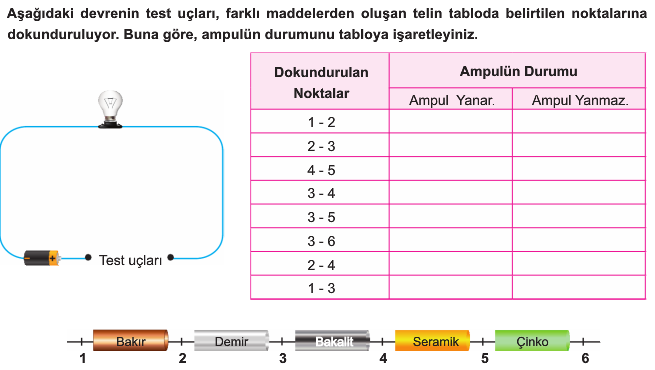 A.B. Aşağıdaki maddelerin iletken ve yalıtkan olma durumlarını belirtiniz.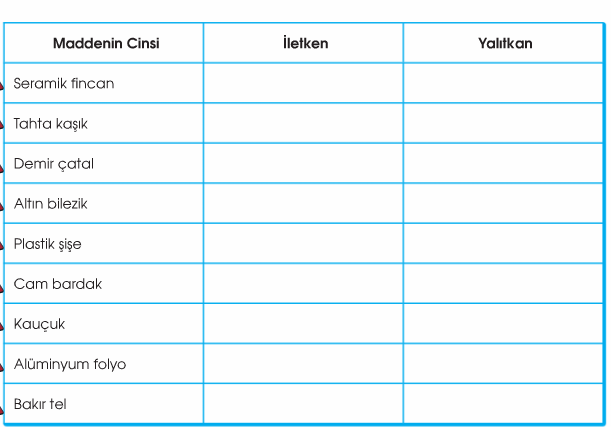 C. Aşağıdaki maddelerin iletken ve yalıtkan olma durumlarını belirtiniz.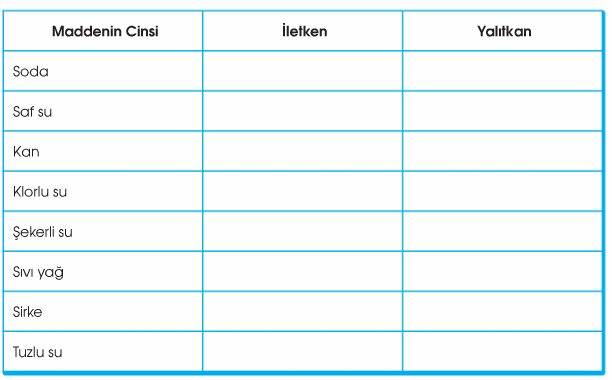 D.                                                                                                               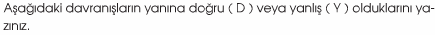 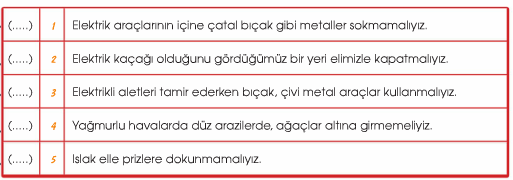 E. 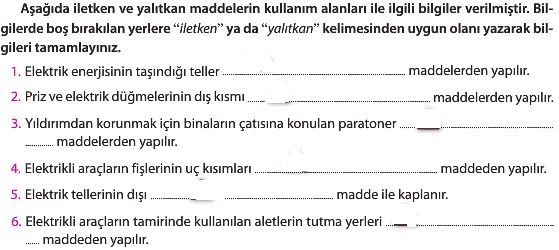 F.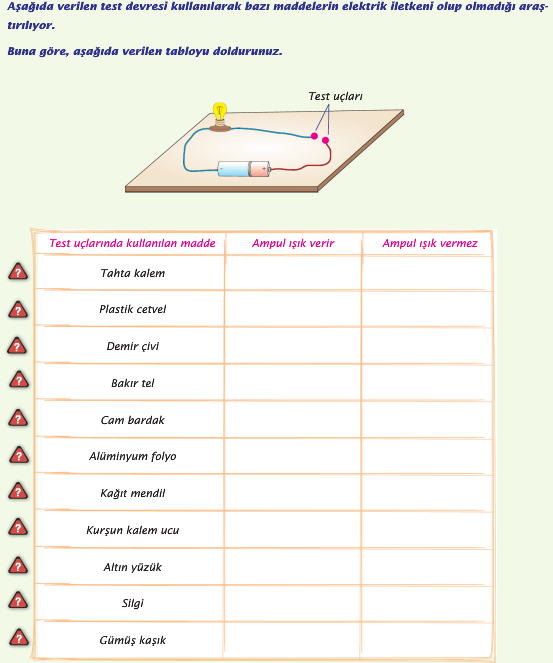 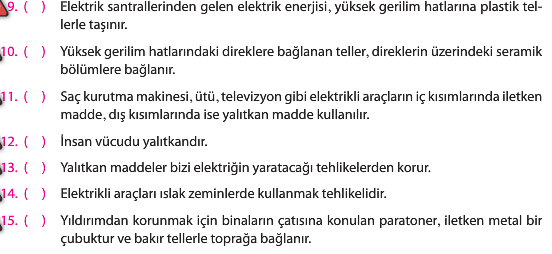 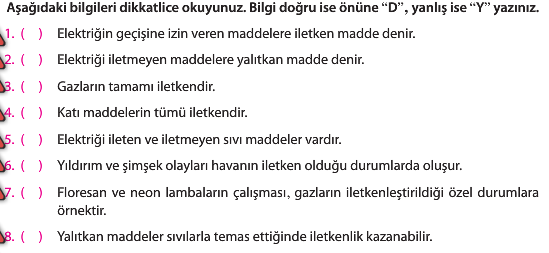 G.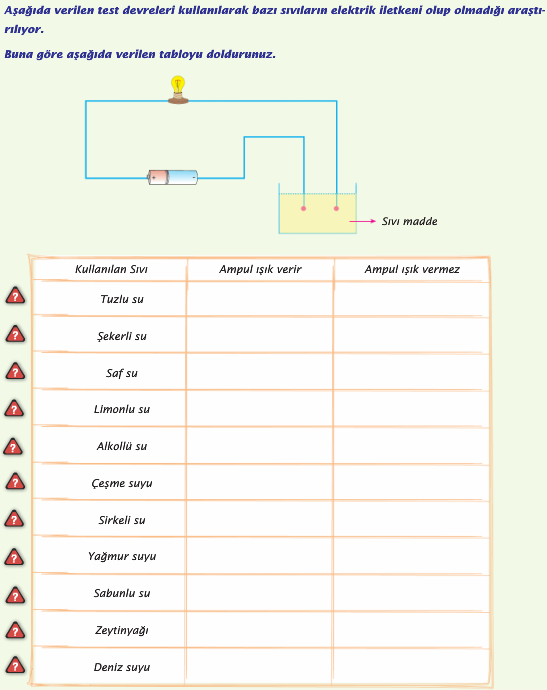 